Program at a GlanceSurvey editors’ and freelance editors’ breakfastsMeeting attendees are invited to join their fellow editors for informal discussions about current challenges and opportunities relevant to their respective positions, and to share ideas for how to tackle them. Attendees will be responsible for their own breakfast; no meal is provided by AESE.Ohio Statehouse fossil tour information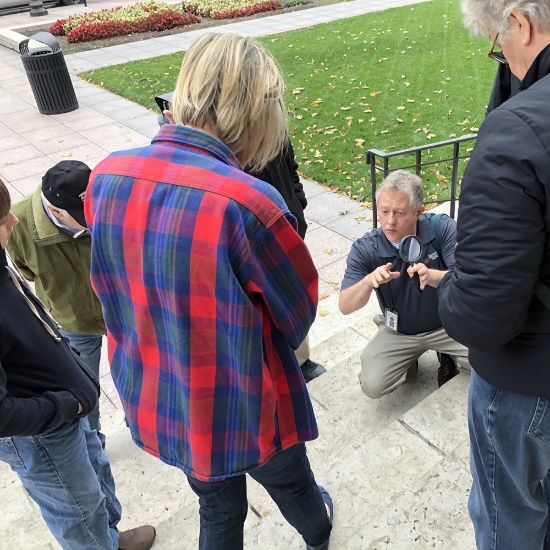 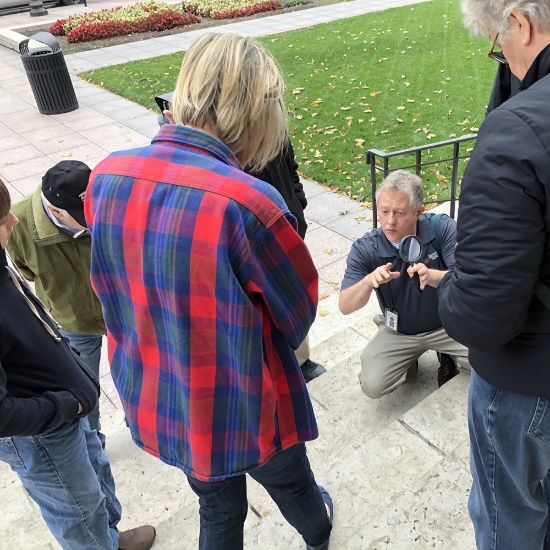 Ohio Geological Survey paleontologist Mark Peter will lead a tour to examine the variety of fossils found in the building stones of the Ohio Statehouse, including the fossiliferous Columbus Limestone. The tour will be fully accessible and include stops both inside the Statehouse and outside on the Capitol grounds. The tour will be limited to a group size consistent with public health orders in place at the time of the event. The wearing of masks and social distancing will be encouraged. More information about special procedures to be followed will be sent to tour registrants in advance.Byrd Center tour information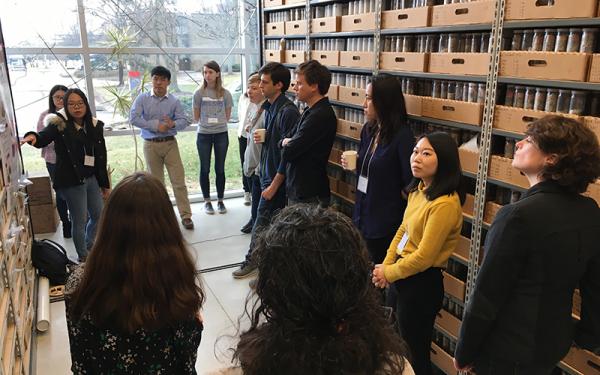 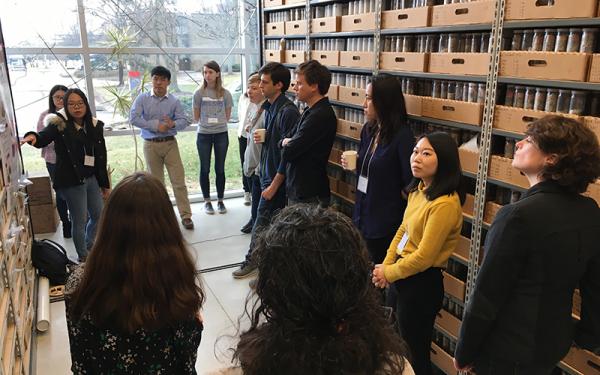 Staff scientists of the Byrd Polar and Climate Research Center will lead a tour of this world-class research center. The tour will be limited to 45 individuals. Based on the pandemic’s status at the time, all protocols dictated by Ohio State University will be followed. More information about special procedures to be followed will be sent to tour registrants in advance. Tour Agenda: 1:15 Board shuttle1:30 Arrive at Polar Archives 2:20 Transition from Polar Archives to Byrd Center (about 0.4 mile)2:30 Overview of Byrd Center, brief video, and tour of facilities4:00 Depart Byrd CenterGeologic field trip information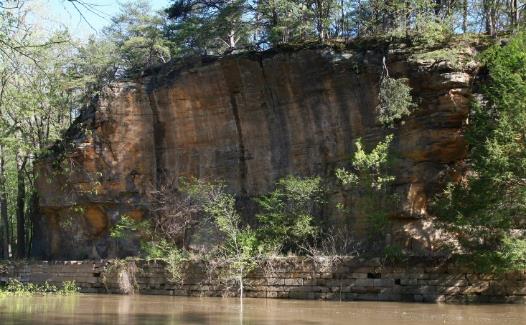 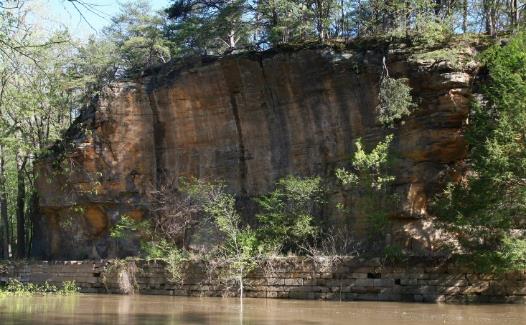 Join geologists Sam Hulett and Erika Danielsen, from the Ohio Geological Survey, as they lead a day-long exploration of Devonian and Mississippian geology in central Ohio. Stops will include visits to several parks to examine outcrops of the Devonian-age Columbus Limestone, Ohio Shale, and Berea Sandstone and the Mississippian-age Black Hand Sandstone, which is known for its striking scenic features. Transportation, lunch, and snacks will be provided by AESE. More information will be provided to registrants in advance.Wednesday, September 29Wednesday, September 2912:30–3:30 p.m.3:00–5:00 p.m.4:00–6:00 p.m.7:00–10:00 p.m.Ohio Statehouse fossil tour (see additional info on p. 2)RegistrationAESE executive team meetingWelcome receptionThursday, September 30Thursday, September 308:00 a.m.–9:00 a.m.8:00 a.m.–5:00 p.m.Breakfast on your own; Survey editors’ breakfast (see note below)RegistrationSession OneSession One9:00 a.m.–9:15 a.m.9:15 a.m.–11:30 a.m.11:30 a.m.–1:30 p.m.Opening remarks and welcomeTechnical presentationsLuncheon and annual business meetingSession TwoSession Two1:30 p.m.–4:00 p.m.Technical presentationsDinner on your ownFriday, October 1Friday, October 18:00 a.m.–9:00 a.m.8:00 a.m.–5:00 p.m.Breakfast on your own; freelancers’ breakfast (see note below)RegistrationSession ThreeSession Three9:00 a.m.–11:30 a.m.11:30 a.m.–1:00 p.m.Technical presentationsLunch on your ownSession FourSession Four1:15 p.m.–4:00 p.m.6:00 p.m.–6:30 p.m.6:30 p.m.–9:00 p.m.Byrd Polar and Climate Research Center tour (see additional info on p. 2)CocktailsAwards banquet, keynote speechSaturday, October 2Saturday, October 28:45 a.m.–5:00 p.m.Field trip. Snacks and lunch provided by AESE.Sunday, October 3Sunday, October 38:00 a.m.–10:00 a.m.AESE executive team meeting